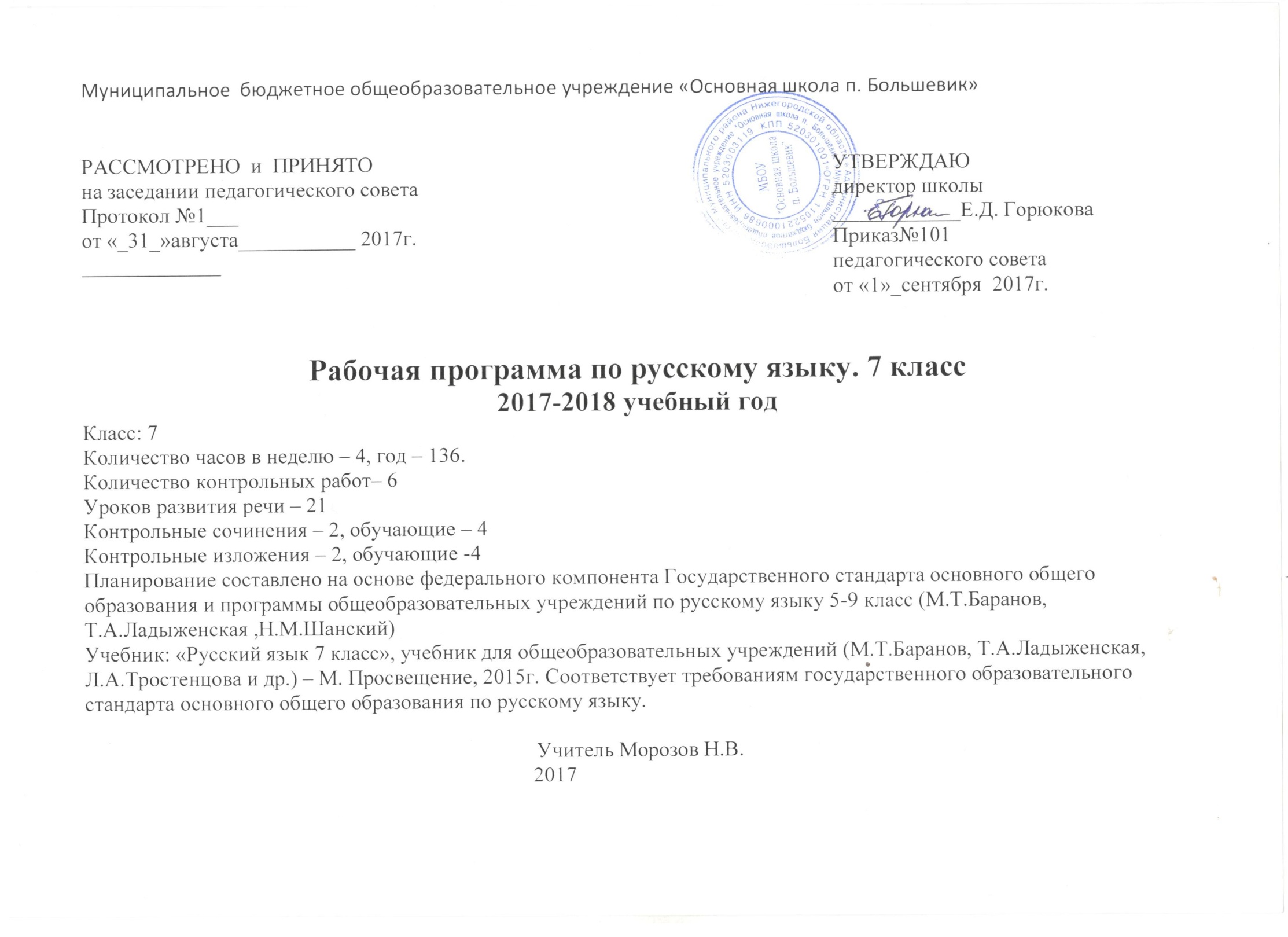 Пояснительная запискаПрограмма составлена в соответствии с Федеральным компонентом государственного стандарта основного  общего образования по русскому языку (Приказ Минобразования России от 05.03 2004 № 1089 «Об утверждении Федерального компонента государственных образовательных стандартов начального общего, основного общего и среднего (полного) общего образования».Изучение русского языка в основной  школе направлено на достижение следующих целей:Воспитание гражданственности и патриотизма, любви к русскому языку; сознательного отношения к языку как к духовной ценности, средству общения и получения знаний;Развитие речевой и мыслительной деятельности; коммуникативных умений и навыков; готовности и способности к речевому взаимодействию; потребности в речевом самосовершенствовании;Освоение знаний о русском языке, его устройстве и функционировании в различных сферах и ситуациях общения; стилистических ресурсах, основных нормах русского литературного языка и речевого этикета; обогащение словарного запаса и расширение круга используемых грамматических средств;Формирование умений опознавать, анализировать, классифицировать языковые факты, оценивать их с точки зрения нормативности и соответствия сфере и ситуации общения; осуществлять информационный поиск, извлекать и преобразовывать необходимую информацию;Применение полученных знаний и умений в речевой практике.Достижение этих целей осуществляется в процессе формирования коммуникативной, языковой и лингвистической (языковедческой), культуроведческой компетенций.Коммуникативная компетенция – знаний, умения и навыки, необходимые для понимания чужих и создания собственных высказываний в соответствии с целями и условиями общения и обеспечивающие вступление в коммуникацию с целью быть понятым.Языковая и лингвистическая (языковедческая) компетенция – это знание основ науки о языке как системе, владение способами и навыками действий с изучаемым и изученным материалом.Культуроведческая компетенция – это знания, умения и навыки, необходимые для усвоения национально-культурной специфики русского языка, овладения русским речевым этикетом.Рабочая программа по русскому языку составлена на основе федерального компонента государственного стандарта основного общего образования к учебнику для 7 класса общеобразовательной школы авторов Т.А.Ладыженской, М.Т.Баранова, Л.А.Тростенцовой и др (М.:Просвещение)Учебная программа 7 класса рассчитана на 136часов в год, по 4 часа в неделю.Основное содержание программы ( по разделам)ВведениеПовторение изученного в 5-6 классахМорфология и орфография. Культура речи.Причастие. Повторение пройденного о глаголе в 5-6 классах. Свойства прилагательных и глаголов у причастий. Синтаксическая роль причастий в предложении. Действительные и страдательные причастия. Полные и краткие страдательные причастия. Причастный оборот, выделение запятыми ПО, Текстообразующая роль причастий.Склонение полных причастий и правописание гласных в падежных окончаниях причастий. Образование действительных и страдательных причастий настоящего и прошедшего времени.             Не с причастиями. Правописание гласных в суффиксах действительных и страдательных причастий. Н и нн в суффиксах полных                               причастий и отглагольных прилагательных. Одна буква н в кратких причастиях.            Описание внешности человека: структура текста, языковые особенности. Устный пересказ исходного текста с описанием внешности. Описание внешности знакомого по личным впечатлениям, по фотографиям. Деепричастие. Повторение пройденного о глаголе в 5-6 классах. Глагольные и наречные свойства деепричастия. Синтаксическая роль деепричастий в предложении. Текстообразующая роль деепричастий. Деепричастный оборот; знаки препинания при деепричастном обороте. Выделение одиночного деепричастия запятыми. Деепричастия совершенного и несовершенного вида и их образование. Не с деепричастиями. Категория состояния. Категория состояния как часть речи. Её отличие от наречий. Синтаксическая роль слов категории состояния. Служебные части речи. Предлог. Предлог как служебная часть речи. Синтаксическая роль предлогов в предложении. Непроизводные и производные предлоги. Простые и составные предлоги.  Текстообразующая роль предлогов. Слитные и раздельные написания предлогов. Дефисное написание предлогов. Рассказ от своего имени на основе прочитанного. Рассказ на основе увиденного на картине.Союз.  Союз как служебная часть речи. Синтаксическая роль союзов в предложении. Простые и составные союзы. Союзы сочинительные и подчинительные; сочинительные союзы – соединительные, разделительные, противительные. Употребление сочини тельных союзов в простом и сложном предложениях; употребление подчинительных союзов в сложном предложении. Текстообразующая роль союзов. Слитные и раздельные написания союзов. Отличие на письме союзов зато, чтобы, тоже от местоимений с предлогом  и частицами и союза также от наречия так с частицей же. Устное рассуждение на дискуссионную тему; его языковые особенности.Частица. Частица как служебная часть речи. Синтаксическая роль частиц в предложении. Формообразующие и смысловые частицы. Текстообразующая роль частиц. Различение на письме частиц не и ни. Правописание не и ни с различными частями речи. Рассказ по данному сюжету.Междометие. Междометие как часть речи. Синтаксическая роль междометий в предложении. Звукоподражательные слова и их отличие от междометий. Дефис в междометиях. Интонационное выделение междометий. Запятая и восклицательный знак при междометиях. Повторение и систематизация изученного в 5-7 классах.Требования к уровню подготовки выпускников 7 классаЗнать:Определения основных изученных в 7 классе языковых явлений, речеведческих понятий, орфографических и пунктуационных правил;обосновывать свои ответы, приводя нужные примерыУметь:Производить морфологический разбор частей речи, изученных в 5-7 классе, синтаксичекий разбор предложений с причастными и деепричастными оборотами, а также сложных предложений с изученными союзами;Составлять предложения с причастными и деепричастными оборотами;Различать изученные стили речи; Определять тему, основную мысль текста, функционально-смысловой тип и стиль речи; анализировать структуру и  языковые особенности текста;Находить в словах изученные орфограммы, обосновывать их выбор, правильно писать слова с изученными орфограммами, находить и исправлять орфографические ошибки; Аудирование и чтениеАдекватно воспринимать информацию устного и письменного сообщения;Владеть разными видами чтения ( изучающее, ознакомительное, просмотровое);Извлекать информацию из различных источников; пользоваться лингвистическими словарями, справочной литературой;Говорение и письмоВоспроизводить текст с заданной степенью свернутости;Создавать тексты изученных стилей и жанров;Свободно и правильно излагать свои мысли в устной и письменной форме, соблюдать нормы построения текста; адекватно выражать свое отношение к фактам и явлениям окружающей действительности, к прочитанному, услышанному, увиденному;Соблюдать в практике речевого общения основные нормы русского литературного языка;Соблюдать в практике письма основные правила орфографии и пунктуации;Соблюдать нормы русского речевого этикета;Осуществлять речевой самоконтроль; оценивать свою речь с точки зрения ее правильности, находить и исправлять грамматические и речевые ошибки и недочеты; совершенствовать и редактировать собственные тексты.Учащиеся должны использовать приобретенные знания и умения в практической деятельности и повседневной жизни для:Осознания роли родного языка в развитии интеллектуальных и творческих способностей личности, значения родного языка в жизни человека и общества;Развития речевой культуры, бережного и сознательного отношения к родному языку;Удовлетворения коммуникативных потребностей в учебных, бытовых, социально-культурных ситуациях общения;Увеличения словарного запаса; расширения круга используемых грамматических средств; развития способности к самооценке;Получения знаний по другим учебным предметам.Результаты освоения курса русского языкаЛичностные результаты:1)понимание русского языка как одной из основных национально-культурных ценностей русского народа, определяющей роли родного языка в развитии интеллектуальных, творческих способностей и моральных качеств личности, его значения в процессе получения школьного образования;
2) осознание эстетической ценности русского языка; уважительное отношение к родному языку, гордость за него; потребность сохранить чистоту русского языка как явления национальной культуры; стремление к речевому самосовершенствованию;3) достаточный объем словарного запаса и усвоенных грамматических средств для свободного выражения мыслей и чувств в процессе речевого общения; способность к самооценке на основе наблюдения за собственной речью.Метапредметные результаты:1)владение всеми видами речевой деятельности:Аудирование и чтение:• адекватное понимание информации устного и письменного сообщения (коммуникативной установки, темы текста, основной мысли; основной и дополнительной информации);• владение разными видами чтения (поисковым, просмотровым, ознакомительным, изучающим)текстов разных стилей и жанров;• адекватное восприятие на слух текстов разных стилей и жанров; владение разными видами аудирования (выборочным, ознакомительным, детальным);• способность извлекать информацию из различных источников, включая средства массовой информации, компакт-диски учебного назначения, ресурсы Интернета; свободно пользоваться словарями различных типов, справочной литературой, в том числе и на электронных носителях;• овладение приемами отбора и систематизации материала на определенную тему; умение вести самостоятельный поиск информации; способность к преобразованию, сохранению и передаче информации, полученной в результате чтения или аудирования;• умение сопоставлять и сравнивать речевые высказывания с точки зрения их содержания, стилистических особенностей и использованных языковых средств;Говорение и письмо:• способность определять цели предстоящей учебной деятельности (индивидуальной и коллективной), последовательность действий, оценивать достигнутые результаты и адекватно формулировать их в устной и письменной форме;• умение воспроизводить прослушанный или прочитанный текст с заданной степенью свернутости (план, пересказ, конспект, аннотация);• умение создавать устные и письменные тексты разных типов, стилей речи и жанров с учетом замысла, адресата и ситуации общения;• способность свободно, правильно излагать свои мысли в устной и письменной форме, соблюдать нормы построения текста (логичность, последовательность, связность, соответствие теме и др.);адекватно выражать свое отношение к фактам и явлениям окружающей действительности, к прочитанному, услышанному, увиденному;• владение различными видами монолога (повествование, описание, рассуждение; сочетание разных видов монолога) и диалога (этикетный, диалог-расспрос, диалог-побуждение, диалог — обмен мнениями и др.; сочетание разных видов диалога);• соблюдение в практике речевого общения основных орфоэпических, лексических, грамматических, стилистических норм современного русского литературного языка; соблюдение основных правил орфографии и пунктуации в процессе письменного общения;
• способность участвовать в речевом общении, соблюдая нормы речевого этикета; адекватно использовать жесты, мимику в процессе речевого общения;• способность осуществлять речевой самоконтроль в процессе учебной деятельности и в повседневной практике речевого общения; способность оценивать свою речь с точки зрения ее содержания, языкового оформления; умение находить грамматические и речевые ошибки, недочеты, исправлять их; совершенствовать и редактировать собственные тексты;• умение выступать перед аудиторией сверстников с небольшими сообщениями, докладом, рефератом; участие в спорах, обсуждениях актуальных тем с использованием различных средств аргументации;2)применение приобретенных знаний, умений и навыков в повседневной жизни; способность использовать родной язык как средство получения знаний по другим учебным предметам; применение полученных знаний, умений и навыков анализа языковых явлений на межпредметном уровне (на уроках иностранного языка, литературы и др.);3)коммуникативно целесообразное взаимодействие с окружающими людьми в процессе речевого общения, совместного выполнения какого-либо задания, участия в спорах, обсуждениях актуальных тем; овладение национально-культурными нормами речевого поведения в различных ситуациях формального и неформального межличностного и межкультурного общения.Предметные результаты:1) представление об основных функциях языка, о роли русского языка как национального языка русского народа, как государственного языка Российской Федерации и языка межнационального общения, о связи языка и культуры народа, о роли родного языка в жизни человека и общества;2) понимание места родного языка в системе гуманитарных наук и его роли в образовании в целом;
3) усвоение основ научных знаний о родном языке; понимание взаимосвязи его уровней и единиц;4) освоение базовых понятий лингвистики: лингвистика и ее основные разделы; язык и речь, речевое общение, речь устная и письменная; монолог, диалог и их виды; ситуация речевого общения; разговорная речь, научный, публицистический, официально-деловой стили,язык художественной литературы; жанры научного, публицистического, официально-делового стилей и разговорной речи; функционально-смысловые типы речи (повествование, описание, рассуждение); текст, типы текста; основные единицы языка, их признаки и особенности употребления в речи;5) овладение основными стилистическими ресурсами лексики и фразеологии русского языка, основными нормами русского литературного языка (орфоэпическими, лексическими, грамматическими, орфографическими, пунктуационными), нормами речевого этикета и использование их в своей речевой практике при создании устных и письменных высказываний;
6) опознавание и анализ основных единиц языка, грамматических категорий языка, уместное употребление языковых единиц адекватно ситуации речевого общения;7) проведение различных видов анализа слова (фонетический, морфемный, словообразовательный, лексический, морфологический), синтаксического анализа словосочетания и предложения, многоаспектного анализа текста с точки зрения его основных признаков и структуры, принадлежности к определенным функциональным разновидностям языка, особенностей языкового оформления, использования выразительных средств языка;8) понимание коммуникативно-эстетических возможностей лексической и грамматической синонимии и использование их в собственной речевой практике;9) осознание эстетической функции родного языка, способность оценивать эстетическую сторону речевого высказывания при анализе текстов художественной литературы. Учебно-методический комплекс1.Ладыженская Т.А., Баранов М.Т., Тростенцова Л.А. и др. Русский язык. 7 класс. Учебник для общеобразовательных учреждений. М: Просвещение 20092. и т.д.Материал комплекта полностью соответствует Примерной программе по русскому языку основного образования, обязательному минимуму содержания, рекомендован Министерством образования РФ.Развернутое тематическое планирование7 класс ( 136 часов –4 часа в неделю)Типы уроков:КМБ – комбинированныйКУ – урок контроля знанийПр – практикумИНМ – изучение нового материалаУКЗ – урок коррекции знанийУЗЗ - Урок закрепления знанийУРР- урок развития речиВиды разборов:ФРС – фонетический разбор словаМРЧР – морфологический разбор части речиСОР – словообразовательный разборСРП – синтаксический разбор предложенияПАП – пунктуационный анализ предложения№ / уроканеделяТема урокаТребования к уровню подготовки обучающихсяОсновные виды деятельности ученика*** ( на уровне учебных действий)Вид контроля, измерителиКЭС* Ким ГИА ( ЕГЭ)КПУ** Ким ГИА (ЕГЭ)Домашнее заданиеРаздел 1. Введение( 1ч)Раздел 1. Введение( 1ч)Раздел 1. Введение( 1ч)Раздел 1. Введение( 1ч)Раздел 1. Введение( 1ч)Раздел 1. Введение( 1ч)Раздел 1. Введение( 1ч)Раздел 1. Введение( 1ч)Раздел 1. Введение( 1ч)Раздел 1. Введение( 1ч)1.1Русский язык как развивающееся явление (ИНМ)Содержание УМК. РЯ – один из славянских языков. РЯ как развивающееся явление. Развитие и совершенствование РЯ как отражение изменений в сложной и многообразной жизни народа. Учебное исследование.З: содержание и назначение УМК, условные обозначения, используемые в нем, историю существования и развития РЯ, основные изменения, происходящие в языке с течением времениОтвечают на вопросы по содержтектов упр. Работают над орфографией. Работают над лексикой текстов с целью осмыслить тему «Развитие языка». Создают аргументированный текст по теме. Попутно решают отдельные вопросы лексики, синтаксиса, фонетики. Развернутый ответ на вопрос о путях развития РЯ1.12.12.49.12.13.63.7Упр.3Раздел 2. Повторение изученного в 5-6 классах ( 15 ч)Раздел 2. Повторение изученного в 5-6 классах ( 15 ч)Раздел 2. Повторение изученного в 5-6 классах ( 15 ч)Раздел 2. Повторение изученного в 5-6 классах ( 15 ч)Раздел 2. Повторение изученного в 5-6 классах ( 15 ч)Раздел 2. Повторение изученного в 5-6 классах ( 15 ч)Раздел 2. Повторение изученного в 5-6 классах ( 15 ч)Раздел 2. Повторение изученного в 5-6 классах ( 15 ч)Раздел 2. Повторение изученного в 5-6 классах ( 15 ч)Раздел 2. Повторение изученного в 5-6 классах ( 15 ч)2.1Синтаксис и пунктуация. (Кмб)Синтаксис и пунктуация. Словосочетание. Состав сл\соч. Главное и зависимое слово в сл\соч. Предложение. Виды пр-ий по цели высказывания. Состав пр-ий. ГО пр-ия. Второстепенные члены пр-ия. ЗП в простых и сложных пр-ях. Синтаксический разбор пр-ий и со\соч. Составление пр-ий по схемам. Учебное исследование.З: теоретический материал по теме урока, изуч в 5-6 клУ: определять состав сл\соч и пр-ий; находить главное и зависимое слово в сл\соч, ГО пр-ия; распознавать ОЧП в пр-ях, подбирать синонимические синтаксические конструкции к данным; расставлять ЗП в простых и сложных пр-ях; выполнять синтаксический разбор со\соч и пр-ий.Отвечают на контрольные (диагностические) вопросы по теме. Составляют словосочетания и предложения по теме. Читают выразительно и списывают тексты, работая над орфограммами. Выполняют СРП.  (полный и частичный).Составляют из простых предложений сложные и анализируют их пунктуацию. Оформляют предложение с прямой речью и обращением и анализируют их пунктуацию. Выполняют проверочную работу, тест.Словарно-орфографическая работа7.17.27.187.198.18.56.16.51.11.22.33.8п.2,упр.93.1.Синтаксис и пунктуация ( пр)Синтаксис и пунктуация. Словосочетание. Состав сл\соч. Главное и зависимое слово в сл\соч. Предложение. Виды пр-ий по цели высказывания. Состав пр-ий. ГО пр-ия. Второстепенные члены пр-ия. ЗП в простых и сложных пр-ях. Синтаксический разбор пр-ий и со\соч. Составление пр-ий по схемам. Учебное исследование.З: теоретический материал по теме урока, изуч в 5-6 клУ: определять состав сл\соч и пр-ий; находить главное и зависимое слово в сл\соч, ГО пр-ия; распознавать ОЧП в пр-ях, подбирать синонимические синтаксические конструкции к данным; расставлять ЗП в простых и сложных пр-ях; выполнять синтаксический разбор со\соч и пр-ий.Отвечают на контрольные (диагностические) вопросы по теме. Составляют словосочетания и предложения по теме. Читают выразительно и списывают тексты, работая над орфограммами. Выполняют СРП.  (полный и частичный).Составляют из простых предложений сложные и анализируют их пунктуацию. Оформляют предложение с прямой речью и обращением и анализируют их пунктуацию. Выполняют проверочную работу, тест.Практическая работа.Тест.7.17.27.187.198.18.56.16.51.11.22.33.8П.2,упр.104.1Синтаксис и пунктуация ( пр)Синтаксис и пунктуация. Словосочетание. Состав сл\соч. Главное и зависимое слово в сл\соч. Предложение. Виды пр-ий по цели высказывания. Состав пр-ий. ГО пр-ия. Второстепенные члены пр-ия. ЗП в простых и сложных пр-ях. Синтаксический разбор пр-ий и со\соч. Составление пр-ий по схемам. Учебное исследование.З: теоретический материал по теме урока, изуч в 5-6 клУ: определять состав сл\соч и пр-ий; находить главное и зависимое слово в сл\соч, ГО пр-ия; распознавать ОЧП в пр-ях, подбирать синонимические синтаксические конструкции к данным; расставлять ЗП в простых и сложных пр-ях; выполнять синтаксический разбор со\соч и пр-ий.Отвечают на контрольные (диагностические) вопросы по теме. Составляют словосочетания и предложения по теме. Читают выразительно и списывают тексты, работая над орфограммами. Выполняют СРП.  (полный и частичный).Составляют из простых предложений сложные и анализируют их пунктуацию. Оформляют предложение с прямой речью и обращением и анализируют их пунктуацию. Выполняют проверочную работу, тест.Практическая работа.Тест.7.17.27.187.198.18.56.16.51.11.22.33.8упр.125.2Лексика и фразеология. (кмб)Лексика и фразеология. Лексическое значение слов. Синонимы, омонимы, антонимы. Фразеологизмы. Толковые словари. Учебное исследованиеЗ: теоретический материал по теме урока, изуч в 5-6 клУ: определять лексическое значение слов; подбирать к словам синонимы, омонимы, антонимы и находить их в тексте; находить фразеологизмы в речи; работать с толковыми словарями; исправлять речевые ошибки и недочетыОтвечают на контрольные (диагностические) вопросы по теме. Работают над лексическим значением слов с толковыми словарем. Читают интонационно правильно и списывают тексты, работая над орфографией и пунктуацией. Работают над особенностями употребления слов разных лексических групп. Пишут диктант.Словарный диктант2.12.22.32.42.56.56.167.127.111.12.53.73.83.10П.3,упр.136.2Фонетика и орфография (пр)Ф и О. Фонетический анализ слова. Орфограмма-буква. Звуковое значение букв. РЗ: теоретический материал по теме урока, изуч в 5-6 клУ: определять звуковое значение букв; правильно писать слова с изучорфогр и обозначать их графически; выполнять ФРСОтвечают на контрольные (диагностические) вопросы по теме, иллюстрируют своими примерами. Читают выразительно поэтич тексты. Выполняют ФРС. Работают над орфограммами с фонетическими опознавательными признаками. Читают и сжато пересказывают текст. Читают и озаглавливают текст, составляют план. Объяснительный диктант1.11.26.16.56.36.26.171.12.42.53.73.81.22.1П.4,упр.207.2Фонетика и орфография (пр)Ф и О. Фонетический анализ слова. Орфограмма-буква. Звуковое значение букв. РЗ: теоретический материал по теме урока, изуч в 5-6 клУ: определять звуковое значение букв; правильно писать слова с изучорфогр и обозначать их графически; выполнять ФРСОтвечают на контрольные (диагностические) вопросы по теме, иллюстрируют своими примерами. Читают выразительно поэтич тексты. Выполняют ФРС. Работают над орфограммами с фонетическими опознавательными признаками. Читают и сжато пересказывают текст. Читают и озаглавливают текст, составляют план. Практическая работа1.11.26.16.56.36.26.171.12.42.53.73.81.22.1П.4,ФРС8.2Словообразование и орфография (кмб)С и О. Состав слова. Морфемный и словообразовательный разбор. Однокоренные слова и слова с омонимичными корнями. Орфограммы в разных частях слов.З: теоретический материал по теме урока, изуч в 5-6 клУ: выполнять МРЧР и СОР; подбирать однокор слова; различать однокор слова  и слова с омонимич корнями; правильно писать слова с изуч орфограммами и графичобознач ихОтвечают на контрольные вопросы по теме. Выполняют словообразовательный и морфемный разбор. Соотносят выбор орфограммы со словообразовательными условиями. Читают тексты, озаглавливают, списывают, мотивируют выбор орфограмм.Словарно-орфографическая работа.3.13.23.33.46.56.176.156.86.161.12.32.53.8П.5,упр.269.3Словообразование и орфография ( пр)С и О. Состав слова. Морфемный и словообразовательный разбор. Однокоренные слова и слова с омонимичными корнями. Орфограммы в разных частях слов.З: теоретический материал по теме урока, изуч в 5-6 клУ: выполнять МРЧР и СОР; подбирать однокор слова; различать однокор слова  и слова с омонимич корнями; правильно писать слова с изуч орфограммами и графичобознач ихОтвечают на контрольные вопросы по теме. Выполняют словообразовательный и морфемный разбор. Соотносят выбор орфограммы со словообразовательными условиями. Читают тексты, озаглавливают, списывают, мотивируют выбор орфограмм.Практическая работа3.13.23.33.46.56.176.156.86.161.12.32.53.8П.5,МРС и СРС в тетр.10.3Морфология и орфография (кмб)М и О. Морфологические признаки частей речи и разбор слова. ИС, ИП, ИЧ, глагол, местоимение, наречие.З: теоретический материал по теме урока, изуч в 5-6 клУ: распознавать изуч. Части речи и определять их морфол признаки; выполнять МРЧР, правильно писать слова с изучорфогр и обозначать их графическиОтвечают на контрольные вопросы по теме. Читают текст и рассуждают на его основе. Формулируют основную мысль текста, создают аргументированную часть высказывания. Классифицируют части речи и выполняют МРЧР. Соотносят и обосновывают выбор орф разных видов с морфологическими условиями и опознавательными признаками. Читают тексты выразительно, опред тип и стиль, членение на абзацы, составляют вопросный план. Составляют таблицу на соотнесенность морфологии и орфографии.Комплексный анализ текста4.14.36.66.101.11.22.12.22.32.53.8П.6,упр.384011.3Морфология и орфография (пр)         Подготовка к контрольной работеМ и О. Морфологические признаки частей речи и разбор слова. ИС, ИП, ИЧ, глагол, местоимение, наречие.З: теоретический материал по теме урока, изуч в 5-6 клУ: распознавать изуч. Части речи и определять их морфол признаки; выполнять МРЧР, правильно писать слова с изучорфогр и обозначать их графическиОтвечают на контрольные вопросы по теме. Читают текст и рассуждают на его основе. Формулируют основную мысль текста, создают аргументированную часть высказывания. Классифицируют части речи и выполняют МРЧР. Соотносят и обосновывают выбор орф разных видов с морфологическими условиями и опознавательными признаками. Читают тексты выразительно, опред тип и стиль, членение на абзацы, составляют вопросный план. Составляют таблицу на соотнесенность морфологии и орфографии.Практическая работа4.14.36.66.101.11.22.12.22.32.53.8П.6.упр.4112.3Морфология и орфография (пр)         Подготовка к контрольной работеМ и О. Морфологические признаки частей речи и разбор слова. ИС, ИП, ИЧ, глагол, местоимение, наречие.З: теоретический материал по теме урока, изуч в 5-6 клУ: распознавать изуч. Части речи и определять их морфол признаки; выполнять МРЧР, правильно писать слова с изучорфогр и обозначать их графическиОтвечают на контрольные вопросы по теме. Читают текст и рассуждают на его основе. Формулируют основную мысль текста, создают аргументированную часть высказывания. Классифицируют части речи и выполняют МРЧР. Соотносят и обосновывают выбор орф разных видов с морфологическими условиями и опознавательными признаками. Читают тексты выразительно, опред тип и стиль, членение на абзацы, составляют вопросный план. Составляют таблицу на соотнесенность морфологии и орфографии.Предупредительный диктант4.14.36.66.101.11.22.12.22.32.53.8П.6,упр.43тест   13.4Контрольная работа по теме «Повторение изученного в 5-6 классах» (УКЗ)23.09\23.09Орфография. Пунктуация. Грамматические разборы.У: писать текст под диктовку и выполнять грамматическое задание к немуСоблюдают орфографические и пунктуационные нормы в письменной речи. Диктант с грамматическим заданием6.177.193.81.1Не задано14.4Анализ контрольного диктанта (укз)24.09\25.09Анализ и исправление ошибок, допущ в КД. Грамматические разборы.У: выполнять РНОРазвивают орфографической и пунктуационной зоркостью, освоить содержание изученных орфографических правил и алгоритмы их использованияРабота над ошибками6.177.191.23.44.35.143.81.1Доделать РНО15.4Текст (УРР)Текст. Абзац. Средства связи предложений в тексте. Типы речи и их признакиЗ: понятия текст, абзац; типы речи и их признакиУ: выразительно читать текст и озаглавливать его в соответствии с темой и идеей; определять, к какому типу речи относится текст; членить текст на абзацы; определять средства связи в текстеОтвечают на контрольные вопросы по теме. Читают текст интонационно правильно, озаглавливают, находят языковые средства связи. Списывают текст, деля на абзацы, работая над орфографией. Составляют связный текст и озаглавливают его. Формулируют, что такое текст и каковы его типы. Комплексный анализ текста8.18.28.51.22.12.33.13.83.10П.7+тетр.Упрп.4716.4ТекстСтиль речи ( художественный, разговорный, научный, деловой)З: стили речи и их признакиУ: определять принадлежность текста к тому или иному стилю речи по его характерным признакамЗнакомятся с учебным текстом. Дополняют информацией начатыепредложения. Определяют стиль текстов и обосновывают ответ. Соотносят стили текстов и жанры. Текущий контроль8.18.38.61.22.23.23.83.93.10П.8+тетр.Упр.50Раздел 3. Морфология и орфография. Культура речи.Раздел 3. Морфология и орфография. Культура речи.Раздел 3. Морфология и орфография. Культура речи.Раздел 3. Морфология и орфография. Культура речи.Раздел 3. Морфология и орфография. Культура речи.Раздел 3. Морфология и орфография. Культура речи.Раздел 3. Морфология и орфография. Культура речи.Раздел 3. Морфология и орфография. Культура речи.Раздел 3. Морфология и орфография. Культура речи.Раздел 3. Морфология и орфография. Культура речи.3.1 Причастие ( 31ч)3.1 Причастие ( 31ч)3.1 Причастие ( 31ч)3.1 Причастие ( 31ч)3.1 Причастие ( 31ч)3.1 Причастие ( 31ч)3.1 Причастие ( 31ч)3.1 Причастие ( 31ч)3.1 Причастие ( 31ч)3.1 Причастие ( 31ч)17.5Причастие как часть речи (ИНМ)Морфология. Причастие. Общее грамм.зн, морфол и синт признаки П. Признаки глагола и прилагательного у П. Морфол р-р глаголов и прилагательныхЗ: понятие причастие; общее грамм зн, морфол и синт признаки П; признаки глагола и прилагательного у ПУ: распознавать П, отличая их от глаголов и прилаг, опрел морфол и синт роль П, выполнять морфол разбор глаголов и прилагАнализируют и характеризуют общекатегориальное значение, морфол признаки и синтак роль П. Рассуждают с обоснованием собственного мнения об особенностях П как части речи. Находяи и дифференцирую П по указанным признакам в предложениях и тексте., работают над орф, пункт, синт, стилями.Рассказ на лингвистическую тему4.14.36.177.191.12.12.22.32.42.53.13.23.83.10Выписать10 пр-ий18.5Публицистический стиль (УРР)Публицистика. Публицистический стиль речи. Воздействие на публику – основная задача ПСР.З: признаки ПСР, его языковые особенностиУ: распознавать тексты ПС по характерным признакам и составлять их самостоятельноОпределяют ПС как функциональную разновидность языка. Подбирают свои примеры текстов изучаемого стиля. Находят признаки ПС в текстах. Создают устное выступление в ПС., записывают развернутый план и рабочие материалы. Выступают перед аудиторией с подготовленным текстом-убеждением.Комплексный анализ текста8.18.28.51.22.12.33.13.83.10ПересказПо тетради п.9,1119.5Склонение П и правописание гласных в падежных окончаниях П (ИНМ)Склонение П. Орф.19 Употребление П в речи. Грамматические разборыЗ: условия выбора гл в безуд падежных окончаниях ПУ: склонять П, правильно писать безуд падеж оконч П, грамотно употреблять П в речиВыявляют путем наблюдения особенности склонения П. Склоняют словосочетания. Усваивают правило написания гласных в падежных окончаниях П. Выполняют упр, руководствуясь усвоенным правилом.Текущий контроль, словарный диктант4.14.36.96.177.191.12.32.53.8П,11,20.5Причастный оборот (ИНМ)Причастный оборот. Место ПО по отношению к определяемому словуЗ: понятия ПО, определяемое словоУ: распознавать ПО в пр-ях, опред место ПО по отношению к опред слову, устанавливать связь причастия с определяемым и зависимым словом, находить границы ПО и обозначать их графическиОпределяют ПО, Анализируют словосочетания с П. Опознают одиночные П и ПО в пр-ях. Анализируют условия обособления ПО. Выполняют творческое задание -  описание окрестностей с элементами рассуждения.Индивидуальная работа с раздаточным материалом4.14.35.127.37.196.96.171.12.53.8П.12упр.7021.6Выделение ПО запятыми (ИНМ)Причастный оборот. Место ПО по отношению к определяемому слову. Пунктуация в пр-яхс ПО. Орфоэпические нормы. Синтаксический разбор пр-ия. Конструирование пр-ийс ПОЗ: правила пунктуации в пр-ях с ПОУ: выделять ПО запятыми; выразительно читать и реконструировать пр-ия с ПО; выполнять СРПОпределяют ПО, Анализируют словосочетания с П. Опознают одиночные П и ПО в пр-ях. Анализируют условия обособления ПО. Выполняют творческое задание -  описание окрестностей с элементами рассуждения.Объяснительный диктант5.126.97.27.37.177.191.12.32.53.8П.12,упр.737422.6Описание внешности человека (УРР)Описание как тип речи. Описание внешности человека. Словесный портрет. Элементы внешней характеристики человека ( лицо, фигура, одежда, жесты)З: особенности описания как тип речи; понятие словесный портрет; элементы внешней характеристики человека; роль описания внешности в художественном пр-ииУ: устно и письменно составлять развернутое описание знакомого человекаЗнакомятся с основными видами словесного описания внешности человека. Читают разные литературные тексты с описанием внешности. Анализируют роль ПО и П в портретных характеристиках.Сочинение-миниатюра8.18.48.66.177.27.37.193.23.33.53.73.83.10П13,упр.81Устно,82(П,)23.6Действительные и страдательные причастия (ИНМ)Действительные и страдательные П: значение и употребление.З: понятия действительные\страдательные ПУ: различать ДП и СП и правильно употреблять их в речиАнализируют материал для наблюдений. Знакомятся с определениями ДП и СП. Опознают разные П, используя образец рассуждения. Отрабатывают пунктуацию при ПО.Работа с дидактическим материалом4.36.177.195.125.71.12.32.53.8П.14,упр.8524.Краткие и полные страдательные П ( ИНМ)СП. Полная и краткая форма СП. Изменение и синтаксическая роль кратких СП. Орфоэпические нормы.З: понятия полные \ краткие СП; особенности изменения кратких СП, нормы произношения форм СПУ: различать полные и краткие формы СП, определять синтаксическую роль кратких СПРаспознают полные и краткие страдательные причастия. Работают по образцу над формой П. Определяют синтаксическую роль П в пр-иях. Пишут диктант.Объяснительный диктант4.35.25.75.126.97.21.12.32.53.8П.15,упр.8825.6Действ П наст времени. Гласные в суффиксах ДПНВ. (ИНМ)ДП наст вр. Образование, орф. 49З: способы образования ДПНВ, орф.49У: распознавать и образовывать ДПНВ; использовать способ выбора гласных в суф ДПНВРаспознают ДПНВ. Работают с таблицей и материалом для ознакомления. Образуют ДП от глаголов . Изучают правило орф.49. Выполняют упр, руководствуясь данным правилом. Работают с текстом, насыщенным П.Словарный диктант3.44.14.36.106.76.177.35.75.127.191.12.12.33.8П.16.упр.9126.7Действ П наст времени. Гласные в суффиксах ДПНВ. (УЗЗ)ДП наст вр. Образование, орф. 49З: способы образования ДПНВ, орф.49У: распознавать и образовывать ДПНВ; использовать способ выбора гласных в суф ДПНВРаспознают ДПНВ. Работают с таблицей и материалом для ознакомления. Образуют ДП от глаголов . Изучают правило орф.49. Выполняют упр, руководствуясь данным правилом. Работают с текстом, насыщенным П.Индивидуальные задания3.44.14.36.106.76.177.35.75.127.191.12.12.33.8П.16,Упр.9327.7Изложение (УРР)Тема, основная мысль, план текста. Ключевые слова (причастия), передающие основную мысль Т. Изложение с изменением лица рассказчикаУ: определять тему и основную мысль текста, составлять его план; находить в тексте ключевые слова, передающие его основную мысль ( причастия)Излагать  в письменной форме содержание прослушанного текста в развернутом виде в соответствии с ситуацией речевого общенияИзложение( упр.100)8.18.63.13.53.8П.1628.7Изложение (УРР)Тема, основная мысль, план текста. Ключевые слова (причастия), передающие основную мысль Т. Изложение с изменением лица рассказчикаУ: определять тему и основную мысль текста, составлять его план; находить в тексте ключевые слова, передающие его основную мысль ( причастия)Излагать  в письменной форме содержание прослушанного текста в развернутом виде в соответствии с ситуацией речевого общенияИзложение( упр.100)8.18.63.13.53.829.7Действ Ппрошвр (ИНМ)ДППВ: образование, правописание гласных перед суф ДППВЗ: способы образ ДППВ; правило правописания гласных перед суф ДППВУ: распознавать и образовывать ДППВ; правильно писать гласные перед суф ДППВУзнают ДППВ.  Работают с таблицей и материалом для ознакомления. . Образуют ДП от глаголов . Работают с литературными примерами, насыщенными П изучаемой формы. Применять правило правописания гласных перед суффиксами ДППВОбъяснительный диктант3.44.14.36.76.177.35.75.127.191.12.12.33.8П.17,Упр.9730.8Страд. ПНВ. Гласные в суффиксах СПНВ (ИНМ)СПНВ: образование, Орф.50З: основные способы образования СПНВ; орф.50У: распознавать и образовывать СПНВ; использовать способ выбора гласных в суф СПНВ; заменять ДП страдательными  и наоборотРаспознают СПНВ. Работают с таблицей и материалом для ознакомления. Усваивают правило выбора суффикса в страд П. Образуют П от разных глаголов. Преобразуют сложное пр-ие в простое с ПО. Заменяют ДП на СП.Словарно-орфографическая работа3.44.14.36.106.76.177.35.75.127.191.12.12.33.8П.17,18Упр.10131.8Страд. ПНВ. Гласные в суффиксах СПНВ (практикум)СПНВ: образование, Орф.50З: основные способы образования СПНВ; орф.50У: распознавать и образовывать СПНВ; использовать способ выбора гласных в суф СПНВ; заменять ДП страдательными  и наоборотРаспознают СПНВ. Работают с таблицей и материалом для ознакомления. Усваивают правило выбора суффикса в страд П. Образуют П от разных глаголов. Преобразуют сложное пр-ие в простое с ПО. Заменяют ДП на СП.Тест3.44.14.36.106.76.177.35.75.127.191.12.12.33.8П.18,Упр.10432.8Страдательные ППВ (ИНМ)СППВ: образование, употребление в речи; закрепление правописания н-нн в прилагательных.З: способы образования СППВУ: распознавать и образовывать СППВ; предупреждать ошибки в употреблении причастийРаспознают СППВ. Работают с таблицей и материалом для ознакомления. Образуют СП от разных глаголов. Списывают пр-ия с П, работая над пунктуацией и орфографией. Анализируют таблицу.Объяснительный диктант3.44.14.36.86.76.177.35.75.127.191.12.12.33.8П.19,Упр.11033.8Гласные перед Н в полных и кратких СП (ИНМ)Орф.51З: орф.51У: образовывать полные с краткие СППВ; использовать способ выбора гл перед н в суф полных и крат  СППВУсваивают правило орф.51. Выполняют упр, руководствуясь усвоенным правилом. Составляют свои словосочетания и пр-ия с указанными П для описания внешности человека. Проводят самопроверку усвоенного правила.Словарно-орфографическая работа3.44.14.36.76.177.35.75.127.191.12.12.33.8П.20,Упр.11334.9Н-нн в суф СППВ и отглагольных прилаг (ИНМ)Способы различения СППВ и отглагольных прил. Орф.52.З: условия написания н-ннУ: различать СППВ и отглаг. ПрилУсваивают правило орф. 52. Выполняют упр, руководствуясь усвоенным правилом. Работают по материалу для наблюдений. Списывают литературный текст, работая над орф и пункт. Читаю выразительно текст.Объяснительный диктант3.44.36.76.86.177.35.75.127.191.12.12.33.8П.21,Упр.11735.9Н-нн в суф СППВ и отглагольных прилаг (пр)Способы различения СППВ и отглагольных прил. Орф.52.З: условия написания н-ннУ: различать СППВ и отглаг. ПрилУсваивают правило орф. 52. Выполняют упр, руководствуясь усвоенным правилом. Работают по материалу для наблюдений. Списывают литературный текст, работая над орф и пункт. Читаю выразительно текст.Практическая работа3.44.36.76.86.177.35.75.127.191.12.12.33.8П.21,Упр.11536.9Н-нн в суф кратких СППВ и кратких отглаг.прил (ИНМ)Крат прил, образованные путем перехода причастий в прилагательные. Орф.53З: условия написания н-ннУ: различать СППВ и отглагприлУсваивают правило орф. 53. Выполняют упр, руководствуясь усвоенным правилом.Производят различные замены глаголов на краткие П или прилагательных на 9одноеоренные П. Читают и списыват текст, расставляя ЗП и выделяя суффиксы, работают над типом и стилем текста.Тест3.44.36.85.75.121.12.12.33.8П.22,Упр.12837-38.9Выборочное изложение (УРР)Текст. Стиль и тип речи. Авторская лексика. Портрет литературного героя. План и заголовок к тексту.У: писать выборочное изложение, сохраняя стиль и тип речи и выдерживая текст в рамках одной тематикиИзлагают  в письменной форме содержание прослушанного текста, отбирая материал на определенную темуВыборочное изложение ( художественное описание портера литературного героя) упр. 1308.18.63.13.53.8повторить10Выборочное изложение (УРР)Текст. Стиль и тип речи. Авторская лексика. Портрет литературного героя. План и заголовок к тексту.У: писать выборочное изложение, сохраняя стиль и тип речи и выдерживая текст в рамках одной тематикиИзлагают  в письменной форме содержание прослушанного текста, отбирая материал на определенную темуВыборочное изложение ( художественное описание портера литературного героя) упр. 1308.18.63.13.53.8П.22,Упр.12739.10Морфологический разбор причастия. Подготовка к контрольной работе (ИНМ)Морфологические и синтаксические признаки П. Порядок МРП.У: выполнять МРПХарактеризуют П по его морфологич признакам. Выпоняют устный и письменный МРЧР.Читают текст, обращая внимание на интонацию перечисления.Комплексный анализ текста4.38.59.31.12.5П.23,Упр.13140.10Контрольная работа по теме «Морфология и орфография» (КУ)Орфография. Пунктуация. Грамматические разборыУ: писать текст под диктовку и выполнять грамматические задания к немуСоблюдать основные орфографические и пунктуационные нормыДиктант с грамматическим заданием6.177.23.81.1Не задано41.10Анализ к.р.Слитное и раздельное написание не с П (ИНМ)Виды орф, связанных со слитным и разд написанием не. Орф.54. ПО.З: орф.54У: различасть приставку и частицу не; правильно писать слова с изучорф и графически обозначать условия сл\разд написанияУсваивают правило орф. 54. . Выполняют упр, руководствуясь усвоенным правилом. Выразительно читают текст, работая над его сосбенностями. Тренируются в разных видах орф, связанных с написанием не со словом.Объяснительный диктант3.25.76.117.21.12.33.8П.24,Упр.13842.11Слитное и раздельное написание не с П(пр)Виды орф, связанных со слитным и разд написанием не. Орф.54. ПО.З: орф.54У: различасть приставку и частицу не; правильно писать слова с изучорф и графически обозначать условия сл\разд написанияУсваивают правило орф. 54. . Выполняют упр, руководствуясь усвоенным правилом. Выразительно читают текст, работая над его сосбенностями. Тренируются в разных видах орф, связанных с написанием не со словом.Тест 3.25.76.117.21.12.33.810 пр-ий43.11Буквы е и ё после шип в суф СППВ (ИНМ)Орф.55З: правило орф.55У: Правильно писать слова с изученной орф и обозначать её графическиУсваивают правило орф. 55. Выполняют упр, руководствуясь усвоенным правилом. Пишут диктант и составляют свои предложения. Объяснительный диктант3.25.76.37.21.12.32.53.8П.25,Упр.14144.11Повторение и обобщение изученного о П. Подготовка к к.р.П. Морфологические и синтаксические признаки П. Д и СП. ПО. ЗП в пр-ях с ПО. Правописание П. П в устной речи. Морфол.разбор П.З: теоретический материалУ: применять правила правописания и произношения П, расставлять ЗП в пр с ПО, выделять ПО, выполнятьМРПОтвечают на контрольные вопросы и выполняют контрольные задания. Составляют и заполняют таблицы. Распределяют причастия в зависимости от видов орфограмм. .Проверочная работа4.35.76.36.76.86.106.117.23.81.12.3Ответы наВопросыСтр.70Упр15545.11Контрольный тест по теме «Причастие» (КУ)Орфография. Пунктуация. Грамматические разборы.З: теоретический материалОтвечают на контрольные вопросы и выполняют контрольные задания. Составляют и заполняют таблицы. Распределяют причастия в зависимости от видов орфограмм. .Тест4.35.76.36.76.86.106.117.23.81.12.3Упр.15846.12Контр.сочинение по личным впечатлениям на тему «Вы с ним знакомы»(УРР)Описание внешности человека. Тема сочинения. План. Материалы к сочинению.У: подбирать и систематизировать материал к соч; писать С, выдерживая текст в одном стиле и в рамках одной тематикиСоздают и редактируют собственные тексты с учетом требований к построению связного текста в соответствии с коммуникативной задачей.Сочинение8.18.63.23.53.83.10Стр.70   47.12Контр.сочинение по личным впечатлениям на тему «Вы с ним знакомы»(УРР)Описание внешности человека. Тема сочинения. План. Материалы к сочинению.У: подбирать и систематизировать материал к соч; писать С, выдерживая текст в одном стиле и в рамках одной тематикиСоздают и редактируют собственные тексты с учетом требований к построению связного текста в соответствии с коммуникативной задачей.Сочинение8.18.63.23.53.83.10Стр.703.2.Деепричастие (12ч.)3.2.Деепричастие (12ч.)3.2.Деепричастие (12ч.)3.2.Деепричастие (12ч.)3.2.Деепричастие (12ч.)3.2.Деепричастие (12ч.)3.2.Деепричастие (12ч.)3.2.Деепричастие (12ч.)3.2.Деепричастие (12ч.)3.2.Деепричастие (12ч.)48.12Деепричастие как часть речи.  (ИНМ)Д. Основное и добавочное действие. Общее грамматическое значение, морфол. И синт признаки Д. Признаки глагола и наречия у Д. употребление Д.З: понятие Д, общее грамм.знач, морф и синт признаки, признаки глагола инаречия у ДУ: разграничивать основное и добавочное д-ия, распознавать Д и определять, к какому слову в пр-ии они относятся, опредморфол признаки и синт роль Д, исправлять ошибки, связанные с употр ДАнализируют и характеризуют общекатегориальное значение, морфологические признаки и синтаксическую роль Д. Опознают Д как самостоятельную часть речи. Читают тексты в упражнениях, определяют их тип и стиль, списывают, попутно работают над орфографией. Корректируют пр-ия с нарушением нормы в употреблении Д.Словарный диктант4.14.23.5П.26,Упр.16149.12Деепричастный оборот. Запятые при причастном обороте.(ИНМ): ДО. Выделение ДО и одиночных Д на письме запятыми. ДО как член пр-ия. (ПР): Конструирование пр-ий с ДО.З: понятие ДОУ: распознавать ДО и одиночные Д и выделять их на письме запятыми; производить синонимическую замену личных форм глагола Д, подчеркивать Д и ДО как члены пр-ияОпределяют ДО. Опознают ДО т отмечают их с помощью графических обозначений. Читают текст, опред. Его стиль, тип, структуру, составляют вопросный план. Заменяют глаголы на Д при выполнении упр. Формируют навык обособления Д и ДО. Составляют своипр-ия по рисункам и схемам. Уточняют функцию Д в худ.тексте. Комплексный анализ текста.4.14.37.48.18.63.8Выписать10Пр-ий50.13Деепричастный оборот. Запятые при причастном обороте.(ИНМ): ДО. Выделение ДО и одиночных Д на письме запятыми. ДО как член пр-ия. (ПР): Конструирование пр-ий с ДО.З: понятие ДОУ: распознавать ДО и одиночные Д и выделять их на письме запятыми; производить синонимическую замену личных форм глагола Д, подчеркивать Д и ДО как члены пр-ияОпределяют ДО. Опознают ДО т отмечают их с помощью графических обозначений. Читают текст, опред. Его стиль, тип, структуру, составляют вопросный план. Заменяют глаголы на Д при выполнении упр. Формируют навык обособления Д и ДО. Составляют своипр-ия по рисункам и схемам. Уточняют функцию Д в худ.тексте. Тест4.14.37.48.18.63.851.13Раздельное написание не с Д (ИНМ)Правило правописания не с Д. Не с разными частями речи.З: правило правописания не с ДУ: распознавать и графически обозначать  условия слитного и раздельного написание не с разными частями речиУсваивают правило написание не с Д. Выполняют упр., руководствуясь усвоенным правилом.Объяснительный диктант.4.14.2.6.116.177.41.12.33.8П.28,Упр.17352.13Д совершенного и несовершенного вида. (ИНМ)Способы образования Д сов и несов вида. Гласные перед суф–в и –вш.З: способы образования Д сов и несов вида; условия выбора гласных перед суф Д.У: распознавать и образовывать Д сов и несов вида.Опознают Д несов вида. Анализируют материал таблицы. Образуют Д несов вида, выделяя суффиксы. Списывают, тренируясь в опознавании и обособлении Д и ДО.Словарно-орфографическая работа4.36.76.116.177.41.32.33.8П.29,Упр.17753.13Морфологический разбор Д (ИНМ)Морф и синт признаки Д. Порядок МРД.У: выполнять устный и письм МРДХарактеризуют Д по его морф признакам и синт роли. Выполняют устный  и письм МРД. Пишут свободный диктант по отрывку из худ произвКомплексный анализ текста4.36.177.41.33.8П.31,Упр.18854.14Повторение и обобщение изученного о Д (УЗЗ)Д. Морф и синт признаки Д. ДО. ЗП при ДО. Правописание Д. Д в устной речи. МРД.З: теоретический материал, изученный на предыдущих урокахУ: применять правила произношения и правописания Д, расставлять ЗП в пр-ях с Д и ДО, подчеркивать Д и ДО как члены пр-ия, выполнять МРД.Отвечают на контр. Вопросы Готовят сообщение по изуч теме на основе сложного плана со своими примерами. Образуют различ. Формы Д и глаголов. Списывают текст, работая над отдельными видами орф  и пунк правил. Самостоятельно составляют таблицу обобщающего характера.Тест 4.36.76.116.177.41.32.33.8П.26-31Упр.19455.14Повторение и обобщение изученного о Д (УЗЗ)Д. Морф и синт признаки Д. ДО. ЗП при ДО. Правописание Д. Д в устной речи. МРД.З: теоретический материал, изученный на предыдущих урокахУ: применять правила произношения и правописания Д, расставлять ЗП в пр-ях с Д и ДО, подчеркивать Д и ДО как члены пр-ия, выполнять МРД.Отвечают на контр. Вопросы Готовят сообщение по изуч теме на основе сложного плана со своими примерами. Образуют различ. Формы Д и глаголов. Списывают текст, работая над отдельными видами орф  и пунк правил. Самостоятельно составляют таблицу обобщающего характера.Объяснительный диктант.4.36.76.116.177.41.32.33.8Упр.19556.14Повторение и обобщение изученного о Д (УЗЗ)Д. Морф и синт признаки Д. ДО. ЗП при ДО. Правописание Д. Д в устной речи. МРД.З: теоретический материал, изученный на предыдущих урокахУ: применять правила произношения и правописания Д, расставлять ЗП в пр-ях с Д и ДО, подчеркивать Д и ДО как члены пр-ия, выполнять МРД.Отвечают на контр. Вопросы Готовят сообщение по изуч теме на основе сложного плана со своими примерами. Образуют различ. Формы Д и глаголов. Списывают текст, работая над отдельными видами орф  и пунк правил. Самостоятельно составляют таблицу обобщающего характера.Предупредительный диктант4.36.76.116.177.41.32.33.8ЗаданиеВтетради57.14Рассказ на основе картины С.А.Григорьева «Вратарь» от лица одного из действующих лиц. Подготовка к к.р. (УРР)Рассказ Композиция рассказа. Творческая история картины «Вратарь». Репродукция картины. Стиль и тип речи. Языковой материал для сочинения.З: Жанровые особенности и композицию рассказа, творческую историю картины «Вратарь»У: писать соч-рассказ на основе картины от имени одного из действующих лиц, соблюдая определенный стиль речи и композицию.Создают и редактируют собственные тексты с учетом требований к построению связного текста в соответствии с коммуникативной задачей.Сочинение8.18.63.23.53.83.1058.15Рассказ на основе картины С.А.Григорьева «Вратарь» от лица одного из действующих лиц. Подготовка к к.р. (УРР)Рассказ Композиция рассказа. Творческая история картины «Вратарь». Репродукция картины. Стиль и тип речи. Языковой материал для сочинения.З: Жанровые особенности и композицию рассказа, творческую историю картины «Вратарь»У: писать соч-рассказ на основе картины от имени одного из действующих лиц, соблюдая определенный стиль речи и композицию.Создают и редактируют собственные тексты с учетом требований к построению связного текста в соответствии с коммуникативной задачей.Сочинение8.18.63.23.53.83.10П.26-3159.15Контрольная работа по теме «Деепричастие» (КУ)Орфография. Пунктуация. Грамматические разборы.У: писать текст под диктовку и выполнять грамматическое задание к немуСоблюдать основные орфографические и пунктуационные нормыДиктант с грамматическим заданием6.177.23.81.1Не задано3.3 Категория состояния ( 7ч)3.3 Категория состояния ( 7ч)3.3 Категория состояния ( 7ч)3.3 Категория состояния ( 7ч)3.3 Категория состояния ( 7ч)3.3 Категория состояния ( 7ч)3.3 Категория состояния ( 7ч)3.3 Категория состояния ( 7ч)3.3 Категория состояния ( 7ч)3.3 Категория состояния ( 7ч)60.15Анализ к. р. Категория состояния как часть речи «ИНМ, практикум)Ксю Общее грамм знач., морфол признак и синт роль КС. Употребление КС в худож текстах. Сходство и различия наречия и КС.З: понятия КС; общее грамм знач, морф приз и синт роль КСУ: распознавать слова КС, отличать их от наречий; подчеркивать слова КС как члены пр-ияОпределяют КС как часть речи. Различают КС и наречия. Опознают слова КС с разными значениями. Списывают пр-ия, выделяя слова КС как члены пр-ия, Читают выразительно поэтич отрывок, анализируют функция КС. Работают с прозаическими отрывками, определяя тип текстов и роль наречий и КС. Пересказывают кратко худ текст.Комплексный анализ текста4.14.36.177.191.33.8П.45,Упр.27761.Анализ к. р. Категория состояния как часть речи «ИНМ, практикум)Ксю Общее грамм знач., морфол признак и синт роль КС. Употребление КС в худож текстах. Сходство и различия наречия и КС.З: понятия КС; общее грамм знач, морф приз и синт роль КСУ: распознавать слова КС, отличать их от наречий; подчеркивать слова КС как члены пр-ияОпределяют КС как часть речи. Различают КС и наречия. Опознают слова КС с разными значениями. Списывают пр-ия, выделяя слова КС как члены пр-ия, Читают выразительно поэтич отрывок, анализируют функция КС. Работают с прозаическими отрывками, определяя тип текстов и роль наречий и КС. Пересказывают кратко худ текст.Самостоятельная работа4.14.36.177.191.33.8Выписать 10 пр-ий62.15Контр.сжатое изложение с описанием природы ( К.Паустовский «Обыкновенная земля») (УРР)Тема, основная мысль, план текста. Стиль и тип речи. Языковые особенности текста. Приемы сжатия текста.У: определять тему и основную мысль текста, составлять его план; писать сжатое изложение, выдерживая текст в авторском стиле в рамках заданной темыОпределяют стиль текста, составляют его план. Сжимают текст, используя изученные приемы. Пишут изложениеИзложение8.18.28.63.13.53.863.16Контр.сжатое изложение с описанием природы ( К.Паустовский «Обыкновенная земля») (УРР)Тема, основная мысль, план текста. Стиль и тип речи. Языковые особенности текста. Приемы сжатия текста.У: определять тему и основную мысль текста, составлять его план; писать сжатое изложение, выдерживая текст в авторском стиле в рамках заданной темыОпределяют стиль текста, составляют его план. Сжимают текст, используя изученные приемы. Пишут изложениеИзложение8.18.28.63.13.53.8Не задано64.16Морфологический разбор категории состояния (ИНМ)Морф признак и синт роль КС. Порядок МРКС. МРНаречий. Различение слов КС и кратких прилагательных. Конструирование сложных пр-ий со словами КС.У: различать наречия. Краткие прилаг и слова КС; выполнять МР слов Кс и наречий, составлять сложные предлжоения со словами КС.Характеризуют КС по морфол признакам и синтроли. Выполняют устные и письменные разборы КС. Читают текст, находят слова КС и определяют их значение и синт роль. Пишут сжатое изложение по данному тексту.Комплексный анализ текста4.36.177.41.33.8П.45,Упр.28265.16Повторение и обобщение изученного о КСКС. Морфол признак и синт роль слов КС. Правописание слов КС. Морфол. РазборЗ: теоретический материалУ: правильно писать слова с изучорфогр, выполнять морфол разбор КСОтвечают на контрольные вопросы. Читают научно-популярный текст.Тест П.45,4666.16Сочинение на лингвистическую тему.(урр)КС. Материал к сочинению на лингвистическую темуУ: писать сочинение на лигвистич тему, доказывать свою точку зрения.Пишут сочинение на лингвистическую тему. Сочинение 8.18.63.23.53.83.10повторить4.Служебные части речи4.Служебные части речи4.Служебные части речи4.Служебные части речи4.Служебные части речи4.Служебные части речи4.Служебные части речи4.Служебные части речи4.Служебные части речи4.Служебные части речи67.17Служебные части речи (ИНМ)Самостоятельные и служебные части речи. Различия в значении и употреблении самост ислужеб ЧР. Роль служ ЧРУ: различать самост ислужеб ЧРРазличают самост ислужеб ЧР. Списывают поэтический текст, работая над орфограммами и знаками препинания, дифференцируют служ части речи. Читают текст выразительноТекущий контроль4.14.21.12.23.8П.47,Сочинить 2-3 пр-ия4.1  Предлог (12 ч)4.1  Предлог (12 ч)4.1  Предлог (12 ч)4.1  Предлог (12 ч)4.1  Предлог (12 ч)4.1  Предлог (12 ч)4.1  Предлог (12 ч)4.1  Предлог (12 ч)4.1  Предлог (12 ч)4.1  Предлог (12 ч)68.17Предлог как часть речи (ИНМ)Служебные ЧР. Предлог. Морфолпр П. Роль П в сл-соч и пр-ях. П. и омонимичные приставки. Раздельное написание предлогов со словами. Выражение различных смысловых отношений с помП,З: понятие П, морфол признаки П, роль П в сл-соч ипредложениях.У: распознавать П, различать П и омонимич приставки, писать П раздельно с другими словами, определять, какие смысловые отношения выражают П.Различают предлоги. Проводят морфологич анализ предлога. Выписывают словосочетания с П. Группируютсл-соч по значению П. Работают над текстом научного стиля, делят текст на абзацы, составляю вопросный план, отмечают предлоги. Составляют свой текст научного стиля.Комплексный анализ текста4.26.146.68.31.13.8П.48,Упр.288,Упр.28969.17Употребление предлогов (ИНМ)Многозначные П. Употребление П в речи. Морфологич и лексич нормы русского языка. Раздельноенпаисание предлогов со словами. Конструирование пр-ий и сл-сочУ: определять, какие смысловые отношения выражают П, употреблять П  в устной и письменной речи в соответствии с номами рус языка, писать П с другими словами раздельно, соствлятьпр-ия и сл-соч с использованием различных П.Знакомятся с теоретичсведениями.  Составляют сл-соч, тренируясь в употреблении П. Корректируют неверное употреблП и падежей сущ, записывают сл-соч в исправленном виде.Словарный диктант6.66.142.33.73.8Придумать10Пр-ий70.17Непроизводные и производные предлоги (ИНМ)ПР и НПР П. Образование ПР П. Употребление ПР и НПР П. Приемы различения предлогов и омонимичных частей речи.З: Понятия ПР и НПР П.У: распознавать ПР и НПР П; отличать ПР П от омонимичных ЧР; правильно употреблять предлоги в речи.Распознают производные и непроизв П. Дифференцсл-соч с разными П. Анализируют ПР П по их происхождению. Исправляют неправильное употребление П. Читают текст по ролям и списывают отрывок, анализируя употребление П. Работаю над разными видами орфограмм и оформлением диалога.Комплексный анализ текста.4.26.66.141.12.23.8П.50,Упр.29871.18Простые и составные предлоги. Морфологический разбор предлога (ИНМ)Простые и составные предлоги. Порядок морфол разбора П. З: понятия простые-составные П; порядок МРП.У: различать простые и составные П, выполнять МРП.Распознают простые и составные предлоги. Дифференцсл-соч с простыми и составными П. Читают текст и работают над предложными сл-соч и различными видами орфограмм.Самостоятельная работа4.26.61.12.23.8П.51,Упр.30572.18Слитное и раздельное написание производных предлогов (ИНМ)Правила слитного и раздельного написания ПР П.  ПР.П и омонимичные ЧР. Речевые и грамматические ошибки в употреблении П.З: правила слитного и раздельного написания ПР п.У: разграничивать ПР П и омонимичные ЧР, првильно писать ПР П, предупреждать речевые и грамматические ошибки в употреблении П.Усваивают правило слитного и раздельного написания ПР п. Выполняют упр, руководствуясь усвоенным правилом.Объяснительный диктант4.26.146.163.8П.53,упр.31173.18Репортаж на основе увиденного на картине по данному началу (А.В.Сайкина «Детская спортивная школа») (УРР)Создают и редактируют собственные тексты с учетом требований к построению связного текста в соответствии с коммуникативной задачейСочинение8.18.48.63.53.874.18Репортаж на основе увиденного на картине по данному началу (А.В.Сайкина «Детская спортивная школа») (УРР)Создают и редактируют собственные тексты с учетом требований к построению связного текста в соответствии с коммуникативной задачейСочинение8.18.48.63.53.8Домашнеесочинение75.19Слитное и раздельное написание производных предлогов. (ПР)Правила слитного и раздельного написания ПР П.  ПР.П и омонимичные ЧР. Речевые и грамматические ошибки в употреблении П.З: правила слитного и раздельного написания ПР п.У: разграничивать ПР П и омонимичные ЧР, првильно писать ПР П, предупреждать речевые и грамматические ошибки в употреблении П.Выполняют упр, руководствуясь усвоенным правилом. Читают худож описание, работают над орфографией текста, выписывают сл-соч по теме. Пишут свободный диктант.Тест6.166.177.191.12.23.8П.53,Упр.31076.19Слитное и раздельное написание производных предлогов. (ПР)Правила слитного и раздельного написания ПР П.  ПР.П и омонимичные ЧР. Речевые и грамматические ошибки в употреблении П.З: правила слитного и раздельного написания ПР п.У: разграничивать ПР П и омонимичные ЧР, првильно писать ПР П, предупреждать речевые и грамматические ошибки в употреблении П.Выполняют упр, руководствуясь усвоенным правилом. Читают худож описание, работают над орфографией текста, выписывают сл-соч по теме. Пишут свободный диктант.Комплексный анализ текста6.166.177.191.12.23.8тест77.19Повторение и обобщение изученного о предлоге. Подготовка к к.р.(УЗЗ)П. Морфол признаки П, Роль П в сл-соч и пр-ях. Правописание и употребление П. Морфол разбор П. З: теоретический материал, изученный на предыдущих уроках.У: применять правила правописание и употребления П; выполнять морфологич разбор П.Отвечают на контрольные вопросы. Читают научно-популярный текст Читают текст и работают над предложными сл-соч и различными видами орфограмм.Объяснительный диктант4.26.66.166.177.171.13.8Упр.30878.19Повторение и обобщение изученного о предлоге. Подготовка к к.р.(УЗЗ)П. Морфол признаки П, Роль П в сл-соч и пр-ях. Правописание и употребление П. Морфол разбор П. З: теоретический материал, изученный на предыдущих уроках.У: применять правила правописание и употребления П; выполнять морфологич разбор П.Отвечают на контрольные вопросы. Читают научно-популярный текст Читают текст и работают над предложными сл-соч и различными видами орфограмм.Творческий диктант4.26.66.166.177.171.13.8Упр.30979.20Контрольная работа  по теме «Предлог» (КУ)Орфография. Пунктуация. Грамматические разборы.У: писать текст под диктовку и выполнять грамматическое задание к немуСоблюдать основные орфографические и пунктуационные нормыДиктант с грамматическим заданием6.177.23.81.1Не задано4.2 Союз (16ч)4.2 Союз (16ч)4.2 Союз (16ч)4.2 Союз (16ч)4.2 Союз (16ч)4.2 Союз (16ч)4.2 Союз (16ч)4.2 Союз (16ч)4.2 Союз (16ч)4.2 Союз (16ч)80.20Анализ к.р. Союз как часть речи (ИНМ)С. Морфол признаки С. Функции союзов. С и предлоги. Союзные конструкции в речевой практике. Запятые между частями сложныхпр-ий. З: Понятие С, морфол признаки С, функции С.У: распознавать С, отличать их от предлогов. Пользоваться разными союзными конструкциями в речевой практике, расставлять ЗП в сложныхпр-яхОпределяют союз как часть речи. Производят морфол анализ. С. Списывают тексты, работая над их особенностями, выделяют С. Классифицируют С как простые и составные, соч и подч . Определяют смысловые отношения внутри сложных пр-ий, выраженные с помощью С.Словарный диктант4.26.147.117.121.13.8П.54,Упр.314,316;317(у)81.20Простые и составные союзы (ИНМ)Простые и составные союзы. Запятые между частями сложныхпр-ий.З: понятие простые\составные СУ: различать простые и составные союзы, расставлять ЗП в сложныхпр-яхРаспознают простые и составные С. Составляют свои сложные пр-ия с составными союзами. Читаю текст об ученом, составляют план и пересказывают текст.Комплексный анализ текста4.27.117.121.13.8Выписать10 пр-ий82.20Союзы сочинительные и подчинительные. Запятая между простыми предложениями в составе сложного. (ИНМ, ПР)Соч и подч С в синтаксич конструкциях разного вида. Сложное предложение. Запятые между частями сложныхпр-ий.З: понятия сочинит и подчинит С, функции соч и подч С в синт конструкциях разного вида.У: различать соч и подч С, расставлять ЗП с ложных пр-яхРаспознаюисочинит и подчинит С. Анализируют материал для наблюдений. Выписывают сложные пр-ия, дифференцируя их по союзам. Составляют пр-ия, используя разные союзы. Усваивают правило постановки ЗП в союзныхпр-ях. Выполняют упр, руководствуясь усвоенным правилом. Строят схемы сложныхпр-ий. Составляют пр-ия по схемам.Текущий контроль4.27.11.7.125.131.13.82.32.4П.56,5-6 пр-ий83.21Союзы сочинительные и подчинительные. Запятая между простыми предложениями в составе сложного. (ИНМ, ПР)Соч и подч С в синтаксич конструкциях разного вида. Сложное предложение. Запятые между частями сложныхпр-ий.З: понятия сочинит и подчинит С, функции соч и подч С в синт конструкциях разного вида.У: различать соч и подч С, расставлять ЗП с ложных пр-яхРаспознаюисочинит и подчинит С. Анализируют материал для наблюдений. Выписывают сложные пр-ия, дифференцируя их по союзам. Составляют пр-ия, используя разные союзы. Усваивают правило постановки ЗП в союзныхпр-ях. Выполняют упр, руководствуясь усвоенным правилом. Строят схемы сложныхпр-ий. Составляют пр-ия по схемам.Комплексный анализ текста4.27.11.7.125.131.13.82.32.4П.55,упр.319;320 (У)84.21Сочинительные союзы (ИНМ)Соч С, их функции. Группы сочинит С по значению. Соч С, употребленные для связи частей целого текстаЗ: группы соч С по значению, их функцииУ: определять роль соч С в пр-ях, употреблять сочинит С для связи частей целого текста.Знакомятся с классификацией С по значению. Опознают разные по значению союзы. Выборочный диктант4.26.171.12.32.42.53.8П.58,Упр.32985.21Роль союза И в простом предложении с ОЧП и в сложном пр-ии (ИНМ)Соч С и в простом пр-ии с ОЧП и в сложном пр-ии, ЗП в них. Синт р-р пр-ий. Конструирование пр-ий по схемам. У: расставлять ЗП в простом пр-ии с ОЧП и в сложном пр-ии, определять роль соч С в них, выполнять синт р-р пр-тй, констуироватьпр-ияпо схемам.Работают с таблицей постановки ЗП между ОЧП. Составляют пр-ия по схемам.Комплексный анализ текста4.25.75.87.27.111.1.3.8П.57,Упр.325 Или 32686.21Сочинительные союзы (ПР)Соч С, их роль в пр-ии. . Группы сочинит С по значению. Соч С и в простом пр-ии с ОЧП и в сложном пр-ии, ЗП в них.З: группы соч С по значению, их функцииУ: определять роль соч С в пр-ях,расставлять ЗП в простом пр-ии с ОЧП и в сложном пр-ииОпознают разные по значению союзы. Подбирают свои примеры на употребление союзов в поэтической речи.Тест4.24.35.75.87.191.13.8тест87.21Контр.сочинение-рассуждение (УРР)Рассуждение. Композиция рассуждения. Доказательства в тексте-рассуждении. Языковой материал для сочинения.У: писать сочинение-рассуждение на заданную тему, доказывать свою точку зрения.Сочинение8.18.28.48.63.53.63.73.888.22Контр.сочинение-рассуждение (УРР)Рассуждение. Композиция рассуждения. Доказательства в тексте-рассуждении. Языковой материал для сочинения.У: писать сочинение-рассуждение на заданную тему, доказывать свою точку зрения.Сочинение8.18.28.48.63.53.63.73.8повторить89.22Подчинительные союзы. Морфол р-р С. (ИНМ)Подч.С, их роль в пр-ии и тексте. Группы подч С по значению. Запятые в СПП. Порядок морфол р-ра С. Конструирование сложных предложений по схемам.З: группы подчин С по значениею, их функции, порядок морфол. Разбора С.У: расставлять ЗП в СПП, определять роль подчин С в них, выполнять морфол р-р С, констреироватьпр-ия по схемам.Знакомятся с классификацией С по значению. Опознают разные по значению подчинительные союзы в упр. Составляют СПП из данных простых. Составляют сложныепр-ия по схемам. Повторяют разные виды орфограмм и отдельные пунктограммы.Словарно-орфографическая работа4.27.123.8П.59,Упр.34090.22Слитное написание союзов тоже, также, чтобы, зато. (ИНМ, ПР)Правописание союзов тоже, также, чтобы, зато. Различение союзов тоже, также, чтобы, зато и омонимичных наречий и местоимений с частицами.З6 правило слитного написания союзов тоже, также, зато, чтобы.У: отличать союзы тоже, также, чтобы, зато от омонимичных наречий и местоимений с частицами и правильно писать их.Усваивают правила написания союзов. Выполняют упр, руководствуясь усвоенным правилом. Повторяют разные виды орфограмм и отдельные пунктограммы.Объяснительный диктант4.26.167.127.181.12.53.8П.60,Упр.34291.22Слитное написание союзов тоже, также, чтобы, зато. (ИНМ, ПР)Правописание союзов тоже, также, чтобы, зато. Различение союзов тоже, также, чтобы, зато и омонимичных наречий и местоимений с частицами.З6 правило слитного написания союзов тоже, также, зато, чтобы.У: отличать союзы тоже, также, чтобы, зато от омонимичных наречий и местоимений с частицами и правильно писать их.Усваивают правила написания союзов. Выполняют упр, руководствуясь усвоенным правилом. Повторяют разные виды орфограмм и отдельные пунктограммы.Тест 4.26.167.127.181.12.53.8П.61,Упр.34792.23Повторение и обобщение изученного о С.Морфол признаки и функции С. Союзы сочин иподчин. Правописание и употребление С. Морфол р-р С. ЗП в пр-ях с ОЧП и сложныхпр-ях.З: теоретический материал, изученный на предыдущих уроках.У: правильно писать С, отличать союзы от омонимичных частей речи, расставлять ЗП в простом пр-ии с ОЧП и в сложном пр-ииОтвечают на контрольные вопросы. Готовят сообщение о предлогах и союзах по своему сложному плану и со своими примерами. Списывают текст, работая над правпописанием и ролью предлогов и союзов. Подбирают примеры на изученные темы с обозначением условий выбора орфограмм.Предупредительный диктант4.26.167.193.33.73.8Упр.35393.23Повторение и обобщение изученного о С.Морфол признаки и функции С. Союзы сочин иподчин. Правописание и употребление С. Морфол р-р С. ЗП в пр-ях с ОЧП и сложныхпр-ях.З: теоретический материал, изученный на предыдущих уроках.У: правильно писать С, отличать союзы от омонимичных частей речи, расставлять ЗП в простом пр-ии с ОЧП и в сложном пр-ииОтвечают на контрольные вопросы. Готовят сообщение о предлогах и союзах по своему сложному плану и со своими примерами. Списывают текст, работая над правпописанием и ролью предлогов и союзов. Подбирают примеры на изученные темы с обозначением условий выбора орфограмм.Комплексный анализ текста4.26.167.193.33.73.8Стр.162тест94.23Зачет по теме «Союз». Подготовка к контрольной работеС. Морфол признаки С. Правописание С.З: теоретический материал по теме «Союз»Выполняют тест.Зачет4.21.1ПодготовКа к К/Д95.23Контрольная работа по теме «Союз»Орфография. Пунктуация. Грамматические разборы.У: писать текст под диктовку и выполнять грамматическое задание к немуСоблюдать основные орфографические и пунктуационные нормыДиктант с грамматическим заданием6.177.23.81.1тест4.3 Частица (20ч)4.3 Частица (20ч)4.3 Частица (20ч)4.3 Частица (20ч)4.3 Частица (20ч)4.3 Частица (20ч)4.3 Частица (20ч)4.3 Частица (20ч)4.3 Частица (20ч)4.3 Частица (20ч)96.24Анализ к.р. Частица как часть речи (ИНМ)Частица. Функции Ч. Разряды Ч. Грамматические разборы.З: понятие Ч, функции Ч, разрады Ч.У: распознавать Ч и определять их роль, различать Ч и омонимичные части речи.Производят морфол анализ Ч, изучают определение частицы как ЧР.Списывают пр-ия, выделяя Ч и обосновывая выбор. Работаю над значением Ч в пр-ях.Текущий контроль4.23.8П.62,Упр.35997.24Формообразующие частицы (ИНМ)Формообразующие Ч, из функции. Различение Ч и омонимичных ЧР. Грамматические разборы. З: понятие формообразующие Ч, функции формообр ЧУ: распознавать формообр Ч, определять их роль, различать Ч и омонимичные ЧР.Распознают Ч разных разрядов по значению, употреблению и строению. Читают и списывают прия и тексты, содержащие формообразующие Ч. Составляют и записывают свой рассказ по данному рисунку и фрагментам текста, употребляя нужные Ч.Словарный диктант4.26.171.12.32.43.8П.63,Упр.36498.24Смысловые частицы (ИНМ, УЗЗ)Смысловые Ч, их функция. Богатство оттенков значения их смысловых Ч. Многообразие способов выражения отношения к действительности с помощью частиц. Употребление смысловых Ч в различных стилях речи.З: понятие смысловые ЧУ: распознавать смысловые Ч, определять, какой оттенок значения они выражают; употреблять частицы в устной и письменной речи.Определяют, какому слову или какой части текста Ч придают смысловые оттенки. Списывают пр-ия, выделяя смысловые Ч, работают над интонацией в соответствии со смысловыми Ч. Производят замены Ч и наблюдают за изменением смысла. Пишут текст-инструкцию или советы, связанные со спортом.Объяснительный диктант4.23.82.4П.64,Упр.36999.24Смысловые частицы (ИНМ, УЗЗ)Смысловые Ч, их функция. Богатство оттенков значения их смысловых Ч. Многообразие способов выражения отношения к действительности с помощью частиц. Употребление смысловых Ч в различных стилях речи.З: понятие смысловые ЧУ: распознавать смысловые Ч, определять, какой оттенок значения они выражают; употреблять частицы в устной и письменной речи.Определяют, какому слову или какой части текста Ч придают смысловые оттенки. Списывают пр-ия, выделяя смысловые Ч, работают над интонацией в соответствии со смысловыми Ч. Производят замены Ч и наблюдают за изменением смысла. Пишут текст-инструкцию или советы, связанные со спортом.Выборочный диктант, тест6.17Упр.370100.25Раздельное и дефисное написание частиц (ИНМ)Правила раздельного и дефисного написания Ч. Различение Ч и омонимичных ЧР,З: правила раздельного и дефисного написания Ч.У: правильно писать слова с изученными орфограммами и обозначать их графически, определять состав слов.Усваивают правила слитного и дефисного написания Ч. Выполняют упр, руководствуясь усвоенным правилом. Составляют своипр-ия со словом то. Распределяют слова по видам орфограмм и обозначают условия выбора дефиса. Рассматривают картину и готовят письменный текст выступления по картине.Комплексный анализ текста4.26.166.173.33.63.8П.65,Упр.374101.25Морфологический разбор частиц (ИНМ)Общее значение и разряды Ч. Порядок морфологического разбора Ч.У: выполнять устный и письменный морфол р-р Ч.Знакомятся с планом и образцом разбора. Выполняют письменные и устные МРЧ. Группируют Ч по их написанию.Комплексный анализ текста4.26.173.8ЗаписатьПословицыИ поговоркиС частицами102.25Отрицательные частицы НЕ и НИ. (ИНМ, ПР)Отрицательные Ч, их функции. Употребление НЕ и НИ. Слитное и раздельное написание НЕ и НИ с разными частями речи. Конструирование предложений с отрицательными Ч.З: функции отрицательных частиц, правила употребления НЕ и НИ, определять роль отриц Ч.У: различать и правильно употреблять отриц Ч, определеять роль отриц Ч.Дифференцируют НЕ и НИ как частицы и как приставки. Тренируются в подборе частиц с отрицательным значением. Комплексный анализ текста4.26.166.171.12.23.8П.67,Стр.75104.25Отрицательные частицы НЕ и НИ. (ИНМ, ПР)Отрицательные Ч, их функции. Употребление НЕ и НИ. Слитное и раздельное написание НЕ и НИ с разными частями речи. Конструирование предложений с отрицательными Ч.З: функции отрицательных частиц, правила употребления НЕ и НИ, определять роль отриц Ч.У: различать и правильно употреблять отриц Ч, определеять роль отриц Ч.Дифференцируют НЕ и НИ как частицы и как приставки. Тренируются в подборе частиц с отрицательным значением. Тест4.26.166.171.12.23.8П.67;391392105.26Различение НЕ и НИ ( ИНМ, ПР)Отрицательные Ч, их функции. Употребление НЕ и НИ. Слитное и раздельное написание НЕ и НИ с разными частями речи. Конструирование предложений с отрицательными Ч.З: функции отрицательных частиц, правила употребления НЕ и НИ, определять роль отриц Ч.У: различать и правильно употреблять отриц Ч, определеять роль отриц Ч.Дифференцируют НЕ и НИ как частицы и как приставки. Тренируются в подборе частиц с отрицательным значением. Работа с дидактическим материалом4.26.166.171.12.23.8тест106.26Различение НЕ и НИ ( ИНМ, ПР)Отрицательные Ч, их функции. Употребление НЕ и НИ. Слитное и раздельное написание НЕ и НИ с разными частями речи. Конструирование предложений с отрицательными Ч.З: функции отрицательных частиц, правила употребления НЕ и НИ, определять роль отриц Ч.У: различать и правильно употреблять отриц Ч, определеять роль отриц Ч.Дифференцируют НЕ и НИ как частицы и как приставки. Тренируются в подборе частиц с отрицательным значением. Объяснительный диктант4.26.166.171.12.23.8тест107.26Различение частицы НЕ и приставки НЕ (ИНМ, ПРЧастица НЕ и приставка НЕ. Условия слитного и раздельного написания не с разными частями речиЗ: условия слитного и раздельного написания не с разными частями речиУ: различать частицу не и приставку неИзучают теоретические сведения. Выполняют упр, обозначая частицу НЕ и приставку не, Составляют словосочетания и предложения с частицами. Дифференцируют слова разных частей речи с приставкой не. Составляют таблицу и заполняют её своими примерами на тему параграфа. Пишут сжатое изложение.Комплексный анализ текста6.136.116.126.147.28.11.12.43.8П.68,Упр.395108.26Различение частицы НЕ и приставки НЕ (ИНМ, ПРЧастица НЕ и приставка НЕ. Условия слитного и раздельного написания не с разными частями речиЗ: условия слитного и раздельного написания не с разными частями речиУ: различать частицу не и приставку неИзучают теоретические сведения. Выполняют упр, обозначая частицу НЕ и приставку не, Составляют словосочетания и предложения с частицами. Дифференцируют слова разных частей речи с приставкой не. Составляют таблицу и заполняют её своими примерами на тему параграфа. Пишут сжатое изложение.Тест6.136.116.126.147.28.11.12.43.8П.68;402403109.27Различение частицы НЕ и приставки НЕ (ИНМ, ПРЧастица НЕ и приставка НЕ. Условия слитного и раздельного написания не с разными частями речиЗ: условия слитного и раздельного написания не с разными частями речиУ: различать частицу не и приставку неИзучают теоретические сведения. Выполняют упр, обозначая частицу НЕ и приставку не, Составляют словосочетания и предложения с частицами. Дифференцируют слова разных частей речи с приставкой не. Составляют таблицу и заполняют её своими примерами на тему параграфа. Пишут сжатое изложение.Сжатое изложение6.136.116.126.147.28.11.12.43.8Уппр.398399110.27Частица НИ, приставка НИ, союз ни-ни. Различение (ИНМ, ПР)Частица ни, приставка ни, союз ни-ни. Условия слитного и раздельного написания ни с разными частями речи. Учебное исследование. Конструирование предложенийЗ: условия слитного и раздельного написания ни с разными частями речиУ: различать приставку ни, союз ни-ни, частицу ниИзучают теоретические сведения и опознают частицу, приставку, союз в упражнениях. Повторяют орфографические правила по теме параграфа. Обозначают условия выбора орфограмм в упражнениях.Комплексный анализ текста6.136.116.126.147.28.11.12.43.8П.69Упр.406407(у)111.27Частица НИ, приставка НИ, союз ни-ни. Различение (ИНМ, ПР)Частица ни, приставка ни, союз ни-ни. Условия слитного и раздельного написания ни с разными частями речи. Учебное исследование. Конструирование предложенийЗ: условия слитного и раздельного написания ни с разными частями речиУ: различать приставку ни, союз ни-ни, частицу ниИзучают теоретические сведения и опознают частицу, приставку, союз в упражнениях. Повторяют орфографические правила по теме параграфа. Обозначают условия выбора орфограмм в упражнениях.Тест 6.136.116.126.147.28.11.12.43.8тест112.27Повторение и обобщение изученного о частице (УЗЗ)Частица. Общее значение и разряды. Стилистические возможности частиц. Правописание Ч. Морфологический разбор Ч. Учебное исследованиеЗ: изученный теоретический материал У: применять правила правописания Ч, употреблять частицы в речи, выполнять морфологический разбор Ч.Отвечают на контрольные вопросы. Пишут диктант из слов с непроверяемыми орфограммами. Читают текст, озаглавливают его, работают над орфограммами и ЗП. Пишут свободный диктант по данному тексту. Заполняют таблицы. Готовят устный рассказ на заданную тему.Объяснительный диктант6.166.116.126.136.146.153.8Упр.411113.28Контрольное изложение (УКЗ)Тема, основная мысль, план текста. Стиль и тип речи. Структура текста. Авторский стильУ: определять тему и основную мысль текста, составлять его план, писать изложение, сохраняя структуру текста и авторский стильОпределяют стиль текста, составляют его план. Сжимают текст, используя изученные приемы. Пишут изложениеИзложение 8.18.28.69.39.43.13.8повторить5. Междометие (4ч)5. Междометие (4ч)5. Междометие (4ч)5. Междометие (4ч)5. Междометие (4ч)5. Междометие (4ч)5. Междометие (4ч)5. Междометие (4ч)5. Междометие (4ч)5. Междометие (4ч)114.28Междометие как часть речи (ИНМ)Междометие. Производные и непроизводные М. Употребление М в значении других частей речи. Использование М в устной речи и в художественных произведениях.З: понятие междометиеУ: отличать М от других частей речи, различать производные и непроизводные МОпределяют грамматические особенности М. Дифференцируют М в упражнениях. Опознают М, которые употребляются в значении других частей речи.Комплексный анализ текста6.144.21.13.8Упр.413115.28Дефис в междометиях (ИНМ)Дефис в междометиях. Употребление дефиса в разных частях речи.У: распознавать условия употребления дефиса в разных частях речиИзучают орфографические и пунктуационные правила. Записывают предложения с междометиями, ставя ЗП. Составляют диалог, включив в него междометия. Составляют устный рассказ и вводят в текст М.Словарно-орфографическая работа6.144.21.13.8Упр.420116.28Знаки препинания при междометиях (ИНМ, ПР)ЗП в предложениях с М. Конструирование предложений с М. учебное исследованиеУ: конструировать предложения с М и расставлять в них ЗПИзучают орфографические и пунктуационные правила. Записывают предложения с междометиями, ставя ЗП. Составляют диалог, включив в него междометия. Составляют устный рассказ и вводят в текст М.Объяснительный диктант6.144.21.13.8П.71,Упр.418117.29Знаки препинания при междометиях (ИНМ, ПР)ЗП в предложениях с М. Конструирование предложений с М. учебное исследованиеУ: конструировать предложения с М и расставлять в них ЗПИзучают орфографические и пунктуационные правила. Записывают предложения с междометиями, ставя ЗП. Составляют диалог, включив в него междометия. Составляют устный рассказ и вводят в текст М.тестП.70,71,упр.4216. Повторение и систематизация изученного в 5-7 классах (20ч)6. Повторение и систематизация изученного в 5-7 классах (20ч)6. Повторение и систематизация изученного в 5-7 классах (20ч)6. Повторение и систематизация изученного в 5-7 классах (20ч)6. Повторение и систематизация изученного в 5-7 классах (20ч)6. Повторение и систематизация изученного в 5-7 классах (20ч)6. Повторение и систематизация изученного в 5-7 классах (20ч)6. Повторение и систематизация изученного в 5-7 классах (20ч)6. Повторение и систематизация изученного в 5-7 классах (20ч)6. Повторение и систематизация изученного в 5-7 классах (20ч)118.29Разделы науки о языке. Текст. Стили речи. (УЗЗ)Русский язык. Разделы науки о языке. Текст. Виды текстов. Стили речи.З: разделы науки о языке, предмет их изучения, понятие текст, виды текстов, их признаки, стили речи, их признакиУ: определять принадлежность текста к определенному стилю, типу речи, самостоятельно создавать тексты на заданную тему.Отвечают на вопросы о значении языка и его месте в международной жизни. Вспоминают высказывания русских писателей орусским языке. Выражают личностную оценку выразительных возможностей русского языка. Рассматривают таблицу о разделах русского языка, заполняют её терминами.Вспоминают разные виды текстов и из различия. Читают тексты и обосновывают их стиль и тип речи. Пишут свободный диктант. Заполняют таблицу.Сочинение-миниатюра8.18.28.38.48.58.63.83.2Упр.427   119.29Рассказ на основе жизненного опыта.  (УРР)Жанровые особенности рассказа. Стиль и тип речи. Материал для сочинения.З: жанровые особенности рассказаУ: самостоятельно составлять рассказ на основе жизненного опытаПишут сочинение на основе жизненного опытаСочинение-рассказ8.63.23.8120.29Рассказ на основе жизненного опыта.  (УРР)Жанровые особенности рассказа. Стиль и тип речи. Материал для сочинения.З: жанровые особенности рассказаУ: самостоятельно составлять рассказ на основе жизненного опытаПишут сочинение на основе жизненного опытаСочинение-рассказ8.63.23.8повторить121.30Фонетика. Графика. (УЗЗ)Фонетика. Графика. Звуки и буквы. Фонетический разбор словаЗ: изученный теоретический материалУ: писать слова с изученными орфограммами и обозначать их графически, выполнять фонетический разбор словаОтвечают на вопросы по теме. Заполняют таблицу. Выполняют грамматические разборы. Работают со словарями. Повторяют разные виды орфограмм. Расставляют и объясняют ЗП. Текущий контроль1.11.26.26.36.46.56.66.76.86.96.101.13.8П.74Стр.191-192122.30Лексика и фразеология (УЗЗ)Лексика. Словарное богатство языка. Лексическое значение слов. Группы слов по значению и сфере употребления. Толковые словари. Фразеология. Стили речи.З: изученный теоретический материалУ: определять лексическое значение слов, подбирать к словам синонимы и антонимы, определять стили речи, работать со словарями.Отвечают на вопросы по теме. Заполняют таблицу. Выполняют грамматические разборы. Работают со словарями. Повторяют разные виды орфограмм. Расставляют и объясняют ЗП.Тест 2.12.22.32.42.56.116.126.136.141.13.8П.75,Чстр.193123.30Морфемика. Словообразование.(УЗЗ)Морфемика. Словообразование. Части слова. Способы образования слов. Орфограммы в разных частях слов. Морфемный и словообразовательный разбор слов.З: изученный теоретический материалУ: правильно писать слова с изученными орфограммами и обозначать их графически, выполнять морфемный и словообразовательный разбор слов.Тест 3.13.23.33.46.1-6.141.13.8П.76,Стр.194тест124.30Морфология (УЗЗ)Морфология. Части  речи, их морфологические и синтаксические признаки. Орфограммы в разных частях речи. Морфологический разбор слов. Стилистическая принадлежность частей речи.З: изученный теоретический материалУ: распознавать части речи, правильно писать слова с изученными орфограммами и обозначать их графически, выполнять морфологический разбор словТест 4.14.24.36.1-6.141.13.8,п.78,стр.199,упр.445125.31Синтаксис и пунктуация (УЗЗ)Синтаксис и пунктуация. Словосочетание. Простые и сложные предложения, ЗП в них. Синтаксический разбор предложений.З: изученный теоретический материалУ: расставлять ЗП в простых и сложных предложениях, выполнять синтаксический разбор словосочетаний и предложенийОбъяснительный диктант 5.15.25.35.77.17.27.37.41.13.8П.80,стр.203,Упр.459126.31Синтаксис и пунктуация (УЗЗ)Синтаксис и пунктуация. Словосочетание. Простые и сложные предложения, ЗП в них. Синтаксический разбор предложений.З: изученный теоретический материалУ: расставлять ЗП в простых и сложных предложениях, выполнять синтаксический разбор словосочетаний и предложенийТест 5.15.25.35.77.17.27.37.41.13.8тест127.31Орфография и пунктуация (УЗЗ)Орфография. Пунктуация. Части речи. Учебное исследованиеУ: применять на практике правила орфографии и пунктуации, изученные в 5-7 классахПредупредительный диктант6.1-6.167.1-7.41.13.8тест128.31Орфография и пунктуация (УЗЗ)Орфография. Пунктуация. Части речи. Учебное исследованиеУ: применять на практике правила орфографии и пунктуации, изученные в 5-7 классахтест6.1-6.167.1-7.41.13.8Упр.464,Подготов.К защитепроектов129-130.32Защита исследовательских проектов (конференция). Подготовка к к. р.Учебный исследовательский проект. Презентационные материалы. ДокладУ: представлять учебный исследовательский прект, сопровождая выступление презентационными материалами, отвечать на вопросы по теме учебного исследованияДоклад по теме учебного исследования8.63.23.3Повторить131.32Итоговая Контрольная работа (УКЗ)Орфография. Пунктуация. Грамматические разборыУ: самостоятельно писать текст под диктовку и выполнять грамматическое задание к немуДиктант с грамматическим заданием1,2,3,4,5,6,7.8,91.13.8тест132.32Анализ к. р.Тест за курс 7 класса (УКЗ)Орфография. Пунктуация. Грамматические разборыЗ: изученный теоретический материал
У: применять на практике полученные знания, умения, навыкиТест1,2,3,4,5,6,7.8,91.13.8Подготов.К защитепроектов133-13632 Обобщающее повторениеМорфология. Части речи,их морфологические и синтаксические признаки. Орфограммы в разных частях речи.Стилистическая принадлежность частей речиУ: представлять учебный исследовательский прект, сопровождая выступление презентационными материалами, отвечать на вопросы по теме учебного исследованияДоклад по теме учебного исследования8.63.23.3